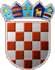 REPUBLIKA HRVATSKABJELOVARSKO-BILOGORSKA ŽUPANIJAOPĆINA ROVIŠĆEIZMJENE I DOPUNE PRORAČUNA OPĆINE ROVIŠĆE ZA 2022. GODINUNaslovnicaOPĆI DIOČlanak 1.RAČUN PRIHODA I RASHODARASPOLOŽIVA SREDSTAVA IZ PRETHODNIH GODINARAČUN FINANCIRANJAČlanak 2.Prihodi poslovanja24.528.000,00 kn105.000,00 kn24.633.000,00 knPrihodi od prodaje nefinancijske imovine60.000,00 kn0,00 kn60.000,00 knUKUPNO PRIHODA24.588.000,00 kn105.000,00 kn24.693.000,00 knRashodi poslovanja11.073.000,00 kn1.140.350,00 kn12.213.350,00 knRashodi za nabavu nefinancijske imovine14.015.000,00 kn261.658,51 kn14.276.658,51 knUKUPNO RASHODARAZLIKA VIŠAK/MANJAK25.088.000,00 kn1.402.008,51 kn26.490.008,51 knUKUPNO RASHODARAZLIKA VIŠAK/MANJAK-500.000,00 kn-1.297.008,51 kn-1.797.008,51 knUkupan donos viška/manjka iz prethodnih godina500.000,00 kn1.297.008,51 kn1.797.008,51 knDio koji će se rasporediti/pokriti u razdoblju500.000,00 kn1.297.008,51 kn1.797.008,51 knPrimici od financijske imovine i zaduživanja0,00 kn0,00 kn0,00 knIzdaci za financijsku imovinu i otplate zajmova0,00 kn0,00 kn0,00 knNETO FINANCIRANJE0,00 kn0,00 kn0,00 knVIŠAK/MANJAK + NETO FINANCIRANJE + RASPOLOŽIVA SREDSTVA IZ PRETHODNIH GODINA0,00 kn0,00 kn0,00 knIZMJENE I DOPUNE PRORAČUNA OPĆINE ROVIŠĆE ZA 2022. GODINUA. RAČUN PRIHODA I RASHODA (PRIHODI)IZMJENE I DOPUNE PRORAČUNA OPĆINE ROVIŠĆE ZA 2022. GODINUA. RAČUN PRIHODA I RASHODA (PRIHODI)IZMJENE I DOPUNE PRORAČUNA OPĆINE ROVIŠĆE ZA 2022. GODINUA. RAČUN PRIHODA I RASHODA (PRIHODI)IZMJENE I DOPUNE PRORAČUNA OPĆINE ROVIŠĆE ZA 2022. GODINUA. RAČUN PRIHODA I RASHODA (PRIHODI)IZMJENE I DOPUNE PRORAČUNA OPĆINE ROVIŠĆE ZA 2022. GODINUA. RAČUN PRIHODA I RASHODA (PRIHODI)IZMJENE I DOPUNE PRORAČUNA OPĆINE ROVIŠĆE ZA 2022. GODINUA. RAČUN PRIHODA I RASHODA (PRIHODI)Račun/ Pozicija1Račun/ Pozicija1Opis2PRORAČUN 2022.3Povećanje/ smanjenje4I. Rebalans 202256Prihodi poslovanja24.528.000,00105.000,0024.633.000,0061Prihodi od poreza4.922.100,000,004.922.100,00611Porez i prirez na dohodak4.479.100,000,004.479.100,00613Porezi na imovinu383.000,000,00383.000,00614Porezi na robu i usluge55.000,000,0055.000,00616Ostali prihodi od poreza5.000,000,005.000,0063Pomoći iz inozemstva (darovnice) i od subjekata unutar općeg proračuna16.902.400,00105.000,0017.007.400,00633Pomoći iz proračuna9.220.000,00105.000,009.325.000,00634Pomoći od ostalih subjekata unutar općeg proračuna1.178.750,000,001.178.750,00638Pomoći temeljem prijenosa EU sredstava6.503.650,000,006.503.650,0064Prihodi od imovine250.500,000,00250.500,00641Prihodi od financijske imovine20.000,000,0020.000,00642Prihodi od nefinancijske imovine230.500,000,00230.500,0065Prihodi od upravnih i administrativnih pristojbi, pristojbi po posebnim propisima i naknada1.823.000,000,001.823.000,00651Upravne i administrativne pristojbe350.000,000,00350.000,00652Prihodi po posebnim propisima668.000,000,00668.000,00653Komunalni doprinosi i naknade805.000,000,00805.000,0066Prihodi od prodaje proizvoda i robe te pruženih usluga i prihodi od donacija630.000,000,00630.000,00661Prihodi od prodaje proizvoda i robe te pruženih usluga630.000,000,00630.000,00663Donacije od pravnih i fizičkih osoba izvan opće države0,000,000,007Prihodi od prodaje nefinancijske imovine60.000,000,0060.000,0071Prihodi od prodaje neproizvedene imovine30.000,000,0030.000,00711Prihodi od prodaje materijalne imovine - prirodnih bogatstava30.000,000,0030.000,0072Prihodi od prodaje proizvedene dugotrajne imovine30.000,000,0030.000,00721Prihodi od prodaje građevinskih objekata30.000,000,0030.000,00UKUPNO24.588.000,00105.000,0024.693.000,00IZMJENE I DOPUNE PRORAČUNA OPĆINE ROVIŠĆE ZA 2022. GODINUA. RAČUN PRIHODA I RASHODA (RASHODI)IZMJENE I DOPUNE PRORAČUNA OPĆINE ROVIŠĆE ZA 2022. GODINUA. RAČUN PRIHODA I RASHODA (RASHODI)IZMJENE I DOPUNE PRORAČUNA OPĆINE ROVIŠĆE ZA 2022. GODINUA. RAČUN PRIHODA I RASHODA (RASHODI)IZMJENE I DOPUNE PRORAČUNA OPĆINE ROVIŠĆE ZA 2022. GODINUA. RAČUN PRIHODA I RASHODA (RASHODI)IZMJENE I DOPUNE PRORAČUNA OPĆINE ROVIŠĆE ZA 2022. GODINUA. RAČUN PRIHODA I RASHODA (RASHODI)IZMJENE I DOPUNE PRORAČUNA OPĆINE ROVIŠĆE ZA 2022. GODINUA. RAČUN PRIHODA I RASHODA (RASHODI)Račun/ Pozicija1Račun/ Pozicija1Opis2PRORAČUN 2022.3Povećanje/ smanjenje4I. Rebalans 202253Rashodi poslovanja11.073.000,001.140.350,0012.213.350,0031Rashodi za zaposlene2.144.480,005.800,002.150.280,00311Plaće (Bruto)1.760.480,005.000,001.765.480,00312Ostali rashodi za zaposlene73.750,000,0073.750,00313Doprinosi na plaće310.250,00800,00311.050,0032Materijalni rashodi5.498.520,0054.550,005.553.070,00321Naknade troškova zaposlenima156.000,000,00156.000,00322Rashodi za materijal i energiju757.000,0035.000,00792.000,00323Rashodi za usluge4.281.920,009.550,004.291.470,00329Ostali nespomenuti rashodi poslovanja303.600,0010.000,00313.600,0034Financijski rashodi27.000,000,0027.000,00343Ostali financijski rashodi27.000,000,0027.000,0035Subvencije886.000,000,00886.000,00352Subvencije trgovačkim društvima, poljoprivrednicima i obrtnicima izvan javnog sektora886.000,000,00886.000,0036Pomoći dane u inozemstvo i unutar opće države0,000,000,00363Pomoći unutar općeg proračuna0,000,000,0037Naknade građanima i kućanstvima na temeljuosiguranja i druge naknade805.000,000,00805.000,00372Ostale naknade građanima i kućanstvima iz proračuna805.000,000,00805.000,0038Ostali rashodi1.712.000,001.080.000,002.792.000,00381Tekuće donacije1.312.000,000,001.312.000,00382Kapitalne donacije400.000,001.080.000,001.480.000,004Rashodi za nabavu nefinancijske imovine14.015.000,00261.658,5114.276.658,5141Rashodi za nabavu neproizvedene imovine100.000,000,00100.000,00411Materijalna imovina - prirodna bogatstva100.000,000,00100.000,0042Rashodi za nabavu proizvedene dugotrajne imovine13.715.000,00261.658,5113.976.658,51421Građevinski objekti12.685.000,000,0012.685.000,00422Postrojenja i oprema950.000,00251.658,511.201.658,51426Nematerijalna proizvedena imovina80.000,0010.000,0090.000,0045Rashodi za dodatna ulaganja na nefinancijskoj imovini200.000,000,00200.000,00451Dodatna ulaganja na građevinskim objektima200.000,000,00200.000,00UKUPNO25.088.000,001.402.008,5126.490.008,51I. IZMJENE I DOPUNE PRORAČUNA OPĆINE ROVIŠĆE ZA 2022. GODINUC. RASPORED RASPOLOŽIVIH SREDSTAVAI. IZMJENE I DOPUNE PRORAČUNA OPĆINE ROVIŠĆE ZA 2022. GODINUC. RASPORED RASPOLOŽIVIH SREDSTAVAI. IZMJENE I DOPUNE PRORAČUNA OPĆINE ROVIŠĆE ZA 2022. GODINUC. RASPORED RASPOLOŽIVIH SREDSTAVAI. IZMJENE I DOPUNE PRORAČUNA OPĆINE ROVIŠĆE ZA 2022. GODINUC. RASPORED RASPOLOŽIVIH SREDSTAVAI. IZMJENE I DOPUNE PRORAČUNA OPĆINE ROVIŠĆE ZA 2022. GODINUC. RASPORED RASPOLOŽIVIH SREDSTAVAI. IZMJENE I DOPUNE PRORAČUNA OPĆINE ROVIŠĆE ZA 2022. GODINUC. RASPORED RASPOLOŽIVIH SREDSTAVARačun/ Pozicija1Račun/ Pozicija1Opis2PRORAČUN 2022.3Povećanje/ smanjenje4I. Rebalans 202259Vlastiti izvori500.000,001.297.008,511.797.008,5192Rezultat poslovanja500.000,001.297.008,511.797.008,51922Višak/manjak prihoda500.000,001.297.008,511.797.008,51UKUPNO500.000,001.297.008,511.797.008,51IZMJENE I DOPUNE PRORAČUNA OPĆINE ROVIŠĆE ZA 2022. GODINUPOSEBNI DIO PRORAČUNAIZMJENE I DOPUNE PRORAČUNA OPĆINE ROVIŠĆE ZA 2022. GODINUPOSEBNI DIO PRORAČUNAIZMJENE I DOPUNE PRORAČUNA OPĆINE ROVIŠĆE ZA 2022. GODINUPOSEBNI DIO PRORAČUNAIZMJENE I DOPUNE PRORAČUNA OPĆINE ROVIŠĆE ZA 2022. GODINUPOSEBNI DIO PRORAČUNAIZMJENE I DOPUNE PRORAČUNA OPĆINE ROVIŠĆE ZA 2022. GODINUPOSEBNI DIO PRORAČUNAIZMJENE I DOPUNE PRORAČUNA OPĆINE ROVIŠĆE ZA 2022. GODINUPOSEBNI DIO PRORAČUNAIZMJENE I DOPUNE PRORAČUNA OPĆINE ROVIŠĆE ZA 2022. GODINUPOSEBNI DIO PRORAČUNAIZMJENE I DOPUNE PRORAČUNA OPĆINE ROVIŠĆE ZA 2022. GODINUPOSEBNI DIO PRORAČUNAIZMJENE I DOPUNE PRORAČUNA OPĆINE ROVIŠĆE ZA 2022. GODINUPOSEBNI DIO PRORAČUNAIZMJENE I DOPUNE PRORAČUNA OPĆINE ROVIŠĆE ZA 2022. GODINUPOSEBNI DIO PRORAČUNAIZMJENE I DOPUNE PRORAČUNA OPĆINE ROVIŠĆE ZA 2022. GODINUPOSEBNI DIO PRORAČUNAIZMJENE I DOPUNE PRORAČUNA OPĆINE ROVIŠĆE ZA 2022. GODINUPOSEBNI DIO PRORAČUNAIZMJENE I DOPUNE PRORAČUNA OPĆINE ROVIŠĆE ZA 2022. GODINUPOSEBNI DIO PRORAČUNARačun/ Pozicija1Račun/ Pozicija1Račun/ Pozicija1Račun/ Pozicija1Račun/ Pozicija1Račun/ Pozicija1Račun/ Pozicija1Račun/ Pozicija1Račun/ Pozicija1Opis2PRORAČUN 2022.3Povećanje/ smanjenje4I. Rebalans 20225RAZDJEL001RAZDJEL001RAZDJEL001RAZDJEL001RAZDJEL001RAZDJEL001RAZDJEL001RAZDJEL001RAZDJEL001PREDSTAVNIČKA I IZVRŠNA TIJELA225.600,000,00225.600,00GLAVA 00110GLAVA 00110GLAVA 00110GLAVA 00110GLAVA 00110GLAVA 00110GLAVA 00110GLAVA 00110GLAVA 00110PREDSTAVNIČKO TIJELO160.600,000,00160.600,00I:1PREDSTAVNIČKO TIJELO160.600,000,00160.600,00Program1001Program1001Program1001Program1001Program1001Program1001Program1001Program1001Program1001JAVNA UPRAVA (predstavničko tijelo)160.600,000,00160.600,00Akt. A100101Akt. A100101Akt. A100101Akt. A100101Akt. A100101Akt. A100101Akt. A100101Akt. A100101Akt. A100101Donošenje akataFunkcija: 0110 Izvršna i zakonodavna tijela, financijski i fiskalni poslovi, vanjski poslovi38.600,000,0038.600,00I:1Donošenje akataFunkcija: 0110 Izvršna i zakonodavna tijela, financijski i fiskalni poslovi, vanjski poslovi38.600,000,0038.600,00Donošenje akataFunkcija: 0110 Izvršna i zakonodavna tijela, financijski i fiskalni poslovi, vanjski poslovi38.600,000,0038.600,00323232323232Materijalni rashodi38.600,000,0038.600,00329329329329329329Ostali nespomenuti rashodi poslovanja38.600,000,0038.600,00Akt. A100103Akt. A100103Akt. A100103Akt. A100103Akt. A100103Akt. A100103Akt. A100103Akt. A100103Akt. A100103Redovne aktivnosti političkih stranakaFunkcija: 0111 Izvršna i zakonodavna tijela24.000,000,0024.000,00I:1Redovne aktivnosti političkih stranakaFunkcija: 0111 Izvršna i zakonodavna tijela24.000,000,0024.000,00383838383838Ostali rashodi24.000,000,0024.000,00381381381381381381Tekuće donacije24.000,000,0024.000,00Akt. A100104Akt. A100104Akt. A100104Akt. A100104Akt. A100104Akt. A100104Akt. A100104Akt. A100104Akt. A100104Održavanje manifestacija i svetkovina u općini RovišćeFunkcija: 0100 Opće javne usluge61.000,000,0061.000,00I:1Održavanje manifestacija i svetkovina u općini RovišćeFunkcija: 0100 Opće javne usluge61.000,000,0061.000,00323232323232Materijalni rashodi61.000,000,0061.000,00322322322322322322Rashodi za materijal i energiju3.000,000,003.000,00323323323323323323Rashodi za usluge10.000,000,0010.000,00329329329329329329Ostali nespomenuti rashodi poslovanja48.000,000,0048.000,00Akt. A100105Akt. A100105Akt. A100105Akt. A100105Akt. A100105Akt. A100105Akt. A100105Akt. A100105Akt. A100105Održavanje koncertaFunkcija: 0100 Opće javne usluge37.000,000,0037.000,00I:1Održavanje koncertaFunkcija: 0100 Opće javne usluge37.000,000,0037.000,00323232323232Materijalni rashodi37.000,000,0037.000,00323323323323323323Rashodi za usluge34.000,000,0034.000,00329329329329329329Ostali nespomenuti rashodi poslovanja3.000,000,003.000,00GLAVA 00120GLAVA 00120GLAVA 00120GLAVA 00120GLAVA 00120GLAVA 00120GLAVA 00120GLAVA 00120GLAVA 00120IZVRŠNO TIJELO65.000,000,0065.000,00I:15IZVRŠNO TIJELO65.000,000,0065.000,00Program1002Program1002Program1002Program1002Program1002Program1002Program1002Program1002Program1002JAVNA UPRAVA (izvršno tijelo)65.000,000,0065.000,00Akt. A100201Akt. A100201Akt. A100201Akt. A100201Akt. A100201Akt. A100201Akt. A100201Akt. A100201Akt. A100201Priprema i donošenje akataFunkcija: 0110 Izvršna i zakonodavna tijela, financijski i fiskalni poslovi, vanjski poslovi30.000,000,0030.000,00I:1Priprema i donošenje akataFunkcija: 0110 Izvršna i zakonodavna tijela, financijski i fiskalni poslovi, vanjski poslovi30.000,000,0030.000,00Priprema i donošenje akataFunkcija: 0110 Izvršna i zakonodavna tijela, financijski i fiskalni poslovi, vanjski poslovi30.000,000,0030.000,00323232323232Materijalni rashodi30.000,000,0030.000,00322322322322322322Rashodi za materijal i energiju10.000,000,0010.000,00329329329329329329Ostali nespomenuti rashodi poslovanja20.000,000,0020.000,00Akt. A100202Akt. A100202Akt. A100202Akt. A100202Akt. A100202Akt. A100202Akt. A100202Akt. A100202Akt. A100202Službeno voziloFunkcija: 0133 Ostale opće usluge35.000,000,0035.000,00I:15Službeno voziloFunkcija: 0133 Ostale opće usluge35.000,000,0035.000,00323232323232Materijalni rashodi35.000,000,0035.000,00322322322322322322Rashodi za materijal i energiju25.000,000,0025.000,00323323323323323323Rashodi za usluge2.000,000,002.000,00329329329329329329Ostali nespomenuti rashodi poslovanja8.000,000,008.000,00RAZDJEL002RAZDJEL002RAZDJEL002RAZDJEL002RAZDJEL002RAZDJEL002RAZDJEL002RAZDJEL002RAZDJEL002OPĆE JAVNE SLUŽBE23.480.920,001.402.008,5124.882.928,51GLAVA 00210GLAVA 00210GLAVA 00210GLAVA 00210GLAVA 00210GLAVA 00210GLAVA 00210GLAVA 00210GLAVA 00210UPRAVNI ODJELI OPĆINE ROVIŠĆE23.480.920,001.402.008,5124.882.928,51I:13457UPRAVNI ODJELI OPĆINE ROVIŠĆE23.480.920,001.402.008,5124.882.928,51Program1003Program1003Program1003Program1003Program1003Program1003Program1003Program1003Program1003JAVNA ADMINISTARCIJA3.150.320,0045.000,003.195.320,00Akt. A100301Akt. A100301Akt. A100301Akt. A100301Akt. A100301Akt. A100301Akt. A100301Akt. A100301Akt. A100301Stručno, administrativno i tehničko osobljeFunkcija: 0131 Opće usluge vezane uz službenike1.145.900,000,001.145.900,00I:15Stručno, administrativno i tehničko osobljeFunkcija: 0131 Opće usluge vezane uz službenike1.145.900,000,001.145.900,00IZMJENE I DOPUNE PRORAČUNA OPĆINE ROVIŠĆE ZA 2022. GODINUPOSEBNI DIO PRORAČUNAIZMJENE I DOPUNE PRORAČUNA OPĆINE ROVIŠĆE ZA 2022. GODINUPOSEBNI DIO PRORAČUNAIZMJENE I DOPUNE PRORAČUNA OPĆINE ROVIŠĆE ZA 2022. GODINUPOSEBNI DIO PRORAČUNAIZMJENE I DOPUNE PRORAČUNA OPĆINE ROVIŠĆE ZA 2022. GODINUPOSEBNI DIO PRORAČUNAIZMJENE I DOPUNE PRORAČUNA OPĆINE ROVIŠĆE ZA 2022. GODINUPOSEBNI DIO PRORAČUNAIZMJENE I DOPUNE PRORAČUNA OPĆINE ROVIŠĆE ZA 2022. GODINUPOSEBNI DIO PRORAČUNAIZMJENE I DOPUNE PRORAČUNA OPĆINE ROVIŠĆE ZA 2022. GODINUPOSEBNI DIO PRORAČUNAIZMJENE I DOPUNE PRORAČUNA OPĆINE ROVIŠĆE ZA 2022. GODINUPOSEBNI DIO PRORAČUNAIZMJENE I DOPUNE PRORAČUNA OPĆINE ROVIŠĆE ZA 2022. GODINUPOSEBNI DIO PRORAČUNAIZMJENE I DOPUNE PRORAČUNA OPĆINE ROVIŠĆE ZA 2022. GODINUPOSEBNI DIO PRORAČUNAIZMJENE I DOPUNE PRORAČUNA OPĆINE ROVIŠĆE ZA 2022. GODINUPOSEBNI DIO PRORAČUNAIZMJENE I DOPUNE PRORAČUNA OPĆINE ROVIŠĆE ZA 2022. GODINUPOSEBNI DIO PRORAČUNAIZMJENE I DOPUNE PRORAČUNA OPĆINE ROVIŠĆE ZA 2022. GODINUPOSEBNI DIO PRORAČUNARačun/ Pozicija1Račun/ Pozicija1Račun/ Pozicija1Račun/ Pozicija1Račun/ Pozicija1Račun/ Pozicija1Račun/ Pozicija1Račun/ Pozicija1Račun/ Pozicija1Opis2PRORAČUN 2022.3Povećanje/ smanjenje4I. Rebalans 20225313131313131Rashodi za zaposlene1.050.900,000,001.050.900,00311311311311311311Plaće (Bruto)857.000,000,00857.000,00312312312312312312Ostali rashodi za zaposlene45.000,000,0045.000,00313313313313313313Doprinosi na plaće148.900,000,00148.900,00323232323232Materijalni rashodi95.000,000,0095.000,00321321321321321321Naknade troškova zaposlenima70.000,000,0070.000,00323323323323323323Rashodi za usluge25.000,000,0025.000,00Akt. A100302Akt. A100302Akt. A100302Akt. A100302Akt. A100302Akt. A100302Akt. A100302Akt. A100302Akt. A100302Priprema akata iz djelokruga JUOFunkcija: 0131 Opće usluge vezane uz službenike1.089.420,0035.000,001.124.420,00I:135Priprema akata iz djelokruga JUOFunkcija: 0131 Opće usluge vezane uz službenike1.089.420,0035.000,001.124.420,00323232323232Materijalni rashodi1.068.420,0035.000,001.103.420,00322322322322322322Rashodi za materijal i energiju174.000,0035.000,00209.000,00323323323323323323Rashodi za usluge807.420,000,00807.420,00329329329329329329Ostali nespomenuti rashodi poslovanja87.000,000,0087.000,00343434343434Financijski rashodi21.000,000,0021.000,00343343343343343343Ostali financijski rashodi21.000,000,0021.000,00Akt. A100303Akt. A100303Akt. A100303Akt. A100303Akt. A100303Akt. A100303Akt. A100303Akt. A100303Akt. A100303Održavanje zgrada u vlasništvu OpćineFunkcija: 0133 Ostale opće usluge495.000,000,00495.000,00I:1345Održavanje zgrada u vlasništvu OpćineFunkcija: 0133 Ostale opće usluge495.000,000,00495.000,00323232323232Materijalni rashodi495.000,000,00495.000,00322322322322322322Rashodi za materijal i energiju40.000,000,0040.000,00323323323323323323Rashodi za usluge425.000,000,00425.000,00329329329329329329Ostali nespomenuti rashodi poslovanja30.000,000,0030.000,00Akt. A101206Akt. A101206Akt. A101206Akt. A101206Akt. A101206Akt. A101206Akt. A101206Akt. A101206Akt. A101206Digitalna transparentnost proračunaFunkcija: 0133 Ostale opće usluge100.000,000,00100.000,00I:1Digitalna transparentnost proračunaFunkcija: 0133 Ostale opće usluge100.000,000,00100.000,00323232323232Materijalni rashodi100.000,000,00100.000,00323323323323323323Rashodi za usluge100.000,000,00100.000,00Akt. K100303Akt. K100303Akt. K100303Akt. K100303Akt. K100303Akt. K100303Akt. K100303Akt. K100303Akt. K100303Opremanje JUOFunkcija: 0131 Opće usluge vezane uz službenike320.000,0010.000,00330.000,00I:15Opremanje JUOFunkcija: 0131 Opće usluge vezane uz službenike320.000,0010.000,00330.000,00323232323232Materijalni rashodi50.000,000,0050.000,00322322322322322322Rashodi za materijal i energiju50.000,000,0050.000,00424242424242Rashodi za nabavu proizvedene dugotrajne imovine270.000,0010.000,00280.000,00422422422422422422Postrojenja i oprema260.000,000,00260.000,00426426426426426426Nematerijalna proizvedena imovina10.000,0010.000,0020.000,00Program1004Program1004Program1004Program1004Program1004Program1004Program1004Program1004Program1004ODRŽAVANJE KOMUNALNE INFRASTRUKTURE2.154.750,00225.000,002.379.750,00Akt. A100402Akt. A100402Akt. A100402Akt. A100402Akt. A100402Akt. A100402Akt. A100402Akt. A100402Akt. A100402Održavanje javnih površinaFunkcija: 0560 Poslovi i usluge zaštite okoliša koji nisu drugdje svrstani570.000,000,00570.000,00I:145Održavanje javnih površinaFunkcija: 0560 Poslovi i usluge zaštite okoliša koji nisu drugdje svrstani570.000,000,00570.000,00Održavanje javnih površinaFunkcija: 0560 Poslovi i usluge zaštite okoliša koji nisu drugdje svrstani570.000,000,00570.000,00323232323232Materijalni rashodi570.000,000,00570.000,00323323323323323323Rashodi za usluge570.000,000,00570.000,00Akt. A100403Akt. A100403Akt. A100403Akt. A100403Akt. A100403Akt. A100403Akt. A100403Akt. A100403Akt. A100403Javna rasvjetaFunkcija: 0641 Javna rasvjeta (KS)365.000,000,00365.000,00I:145Javna rasvjetaFunkcija: 0641 Javna rasvjeta (KS)365.000,000,00365.000,00323232323232Materijalni rashodi365.000,000,00365.000,00322322322322322322Rashodi za materijal i energiju250.000,000,00250.000,00323323323323323323Rashodi za usluge115.000,000,00115.000,00Akt. A100404Akt. A100404Akt. A100404Akt. A100404Akt. A100404Akt. A100404Akt. A100404Akt. A100404Akt. A100404Održavanje komunalne infrastrukture i objekataFunkcija: 0620 Razvoj zajednice840.000,000,00840.000,00I:145Održavanje komunalne infrastrukture i objekataFunkcija: 0620 Razvoj zajednice840.000,000,00840.000,00323232323232Materijalni rashodi840.000,000,00840.000,00323323323323323323Rashodi za usluge840.000,000,00840.000,00IZMJENE I DOPUNE PRORAČUNA OPĆINE ROVIŠĆE ZA 2022. GODINUPOSEBNI DIO PRORAČUNAIZMJENE I DOPUNE PRORAČUNA OPĆINE ROVIŠĆE ZA 2022. GODINUPOSEBNI DIO PRORAČUNAIZMJENE I DOPUNE PRORAČUNA OPĆINE ROVIŠĆE ZA 2022. GODINUPOSEBNI DIO PRORAČUNAIZMJENE I DOPUNE PRORAČUNA OPĆINE ROVIŠĆE ZA 2022. GODINUPOSEBNI DIO PRORAČUNAIZMJENE I DOPUNE PRORAČUNA OPĆINE ROVIŠĆE ZA 2022. GODINUPOSEBNI DIO PRORAČUNAIZMJENE I DOPUNE PRORAČUNA OPĆINE ROVIŠĆE ZA 2022. GODINUPOSEBNI DIO PRORAČUNAIZMJENE I DOPUNE PRORAČUNA OPĆINE ROVIŠĆE ZA 2022. GODINUPOSEBNI DIO PRORAČUNAIZMJENE I DOPUNE PRORAČUNA OPĆINE ROVIŠĆE ZA 2022. GODINUPOSEBNI DIO PRORAČUNAIZMJENE I DOPUNE PRORAČUNA OPĆINE ROVIŠĆE ZA 2022. GODINUPOSEBNI DIO PRORAČUNAIZMJENE I DOPUNE PRORAČUNA OPĆINE ROVIŠĆE ZA 2022. GODINUPOSEBNI DIO PRORAČUNAIZMJENE I DOPUNE PRORAČUNA OPĆINE ROVIŠĆE ZA 2022. GODINUPOSEBNI DIO PRORAČUNAIZMJENE I DOPUNE PRORAČUNA OPĆINE ROVIŠĆE ZA 2022. GODINUPOSEBNI DIO PRORAČUNAIZMJENE I DOPUNE PRORAČUNA OPĆINE ROVIŠĆE ZA 2022. GODINUPOSEBNI DIO PRORAČUNARačun/ Pozicija1Račun/ Pozicija1Račun/ Pozicija1Račun/ Pozicija1Račun/ Pozicija1Račun/ Pozicija1Račun/ Pozicija1Račun/ Pozicija1Račun/ Pozicija1Opis2PRORAČUN 2022.3Povećanje/ smanjenje4I. Rebalans 20225Akt. A100405Akt. A100405Akt. A100405Akt. A100405Akt. A100405Akt. A100405Akt. A100405Akt. A100405Akt. A100405Deratizacija, dezinsekcija i zbrinjavanje životinjaFunkcija: 0600 Usluge unaprjeđenja stanovanja i zajednice201.000,000,00201.000,00I:15Deratizacija, dezinsekcija i zbrinjavanje životinjaFunkcija: 0600 Usluge unaprjeđenja stanovanja i zajednice201.000,000,00201.000,00323232323232Materijalni rashodi96.000,000,0096.000,00323323323323323323Rashodi za usluge96.000,000,0096.000,00353535353535Subvencije100.000,000,00100.000,00352352352352352352Subvencije trgovačkim društvima, poljoprivrednicima i obrtnicima izvan javnog sektora100.000,000,00100.000,00383838383838Ostali rashodi5.000,000,005.000,00381381381381381381Tekuće donacije5.000,000,005.000,00Akt. A100407Akt. A100407Akt. A100407Akt. A100407Akt. A100407Akt. A100407Akt. A100407Akt. A100407Akt. A100407Javni radoviFunkcija: 0600 Usluge unaprjeđenja stanovanja i zajednice178.750,000,00178.750,00I:5Javni radoviFunkcija: 0600 Usluge unaprjeđenja stanovanja i zajednice178.750,000,00178.750,00313131313131Rashodi za zaposlene174.750,000,00174.750,00311311311311311311Plaće (Bruto)150.000,000,00150.000,00313313313313313313Doprinosi na plaće24.750,000,0024.750,00323232323232Materijalni rashodi4.000,000,004.000,00321321321321321321Naknade troškova zaposlenima4.000,000,004.000,00Akt. K100406Akt. K100406Akt. K100406Akt. K100406Akt. K100406Akt. K100406Akt. K100406Akt. K100406Akt. K100406Opremanje komunalnom opremomFunkcija: 0510 Gospodarenje otpadom0,00225.000,00225.000,00I:15Opremanje komunalnom opremomFunkcija: 0510 Gospodarenje otpadom0,00225.000,00225.000,00424242424242Rashodi za nabavu proizvedene dugotrajne imovine0,00225.000,00225.000,00422422422422422422Postrojenja i oprema0,00225.000,00225.000,00Program1005Program1005Program1005Program1005Program1005Program1005Program1005Program1005Program1005GRAĐENJE KOMUNALNE INFRASTRUKTURE7.335.000,0026.658,517.361.658,51Akt. A100509Akt. A100509Akt. A100509Akt. A100509Akt. A100509Akt. A100509Akt. A100509Akt. A100509Akt. A100509Gospodarenje otpadomFunkcija: 0560 Poslovi i usluge zaštite okoliša koji nisu drugdje svrstani150.000,0026.658,51176.658,51I:145Gospodarenje otpadomFunkcija: 0560 Poslovi i usluge zaštite okoliša koji nisu drugdje svrstani150.000,0026.658,51176.658,51Gospodarenje otpadomFunkcija: 0560 Poslovi i usluge zaštite okoliša koji nisu drugdje svrstani150.000,0026.658,51176.658,51323232323232Materijalni rashodi100.000,000,00100.000,00323323323323323323Rashodi za usluge100.000,000,00100.000,00424242424242Rashodi za nabavu proizvedene dugotrajne imovine50.000,0026.658,5176.658,51422422422422422422Postrojenja i oprema50.000,0026.658,5176.658,51Akt. K100501Akt. K100501Akt. K100501Akt. K100501Akt. K100501Akt. K100501Akt. K100501Akt. K100501Akt. K100501Mrtvačnice i grobljaFunkcija: 0620 Razvoj zajednice810.000,000,00810.000,00I:5Mrtvačnice i grobljaFunkcija: 0620 Razvoj zajednice810.000,000,00810.000,00424242424242Rashodi za nabavu proizvedene dugotrajne imovine810.000,000,00810.000,00421421421421421421Građevinski objekti810.000,000,00810.000,00Akt. K100502Akt. K100502Akt. K100502Akt. K100502Akt. K100502Akt. K100502Akt. K100502Akt. K100502Akt. K100502Izgradnja i investicijsko održavanje objekataFunkcija: 0610 Razvoj stanovanja250.000,000,00250.000,00I:15Izgradnja i investicijsko održavanje objekataFunkcija: 0610 Razvoj stanovanja250.000,000,00250.000,00424242424242Rashodi za nabavu proizvedene dugotrajne imovine250.000,000,00250.000,00421421421421421421Građevinski objekti250.000,000,00250.000,00Akt. K100503Akt. K100503Akt. K100503Akt. K100503Akt. K100503Akt. K100503Akt. K100503Akt. K100503Akt. K100503Cestovna infrastrukturaFunkcija: 0451 Cestovni promet3.125.000,000,003.125.000,00I:145Cestovna infrastrukturaFunkcija: 0451 Cestovni promet3.125.000,000,003.125.000,00363636363636Pomoći dane u inozemstvo i unutar opće države0,000,000,00363363363363363363Pomoći unutar općeg proračuna0,000,000,00424242424242Rashodi za nabavu proizvedene dugotrajne imovine3.125.000,000,003.125.000,00421421421421421421Građevinski objekti3.125.000,000,003.125.000,00Akt. K100504Akt. K100504Akt. K100504Akt. K100504Akt. K100504Akt. K100504Akt. K100504Akt. K100504Akt. K100504Javna rasvjetaFunkcija: 0641 Javna rasvjeta (KS)500.000,000,00500.000,00I:5Javna rasvjetaFunkcija: 0641 Javna rasvjeta (KS)500.000,000,00500.000,00IZMJENE I DOPUNE PRORAČUNA OPĆINE ROVIŠĆE ZA 2022. GODINUPOSEBNI DIO PRORAČUNAIZMJENE I DOPUNE PRORAČUNA OPĆINE ROVIŠĆE ZA 2022. GODINUPOSEBNI DIO PRORAČUNAIZMJENE I DOPUNE PRORAČUNA OPĆINE ROVIŠĆE ZA 2022. GODINUPOSEBNI DIO PRORAČUNAIZMJENE I DOPUNE PRORAČUNA OPĆINE ROVIŠĆE ZA 2022. GODINUPOSEBNI DIO PRORAČUNAIZMJENE I DOPUNE PRORAČUNA OPĆINE ROVIŠĆE ZA 2022. GODINUPOSEBNI DIO PRORAČUNAIZMJENE I DOPUNE PRORAČUNA OPĆINE ROVIŠĆE ZA 2022. GODINUPOSEBNI DIO PRORAČUNAIZMJENE I DOPUNE PRORAČUNA OPĆINE ROVIŠĆE ZA 2022. GODINUPOSEBNI DIO PRORAČUNAIZMJENE I DOPUNE PRORAČUNA OPĆINE ROVIŠĆE ZA 2022. GODINUPOSEBNI DIO PRORAČUNAIZMJENE I DOPUNE PRORAČUNA OPĆINE ROVIŠĆE ZA 2022. GODINUPOSEBNI DIO PRORAČUNAIZMJENE I DOPUNE PRORAČUNA OPĆINE ROVIŠĆE ZA 2022. GODINUPOSEBNI DIO PRORAČUNAIZMJENE I DOPUNE PRORAČUNA OPĆINE ROVIŠĆE ZA 2022. GODINUPOSEBNI DIO PRORAČUNAIZMJENE I DOPUNE PRORAČUNA OPĆINE ROVIŠĆE ZA 2022. GODINUPOSEBNI DIO PRORAČUNAIZMJENE I DOPUNE PRORAČUNA OPĆINE ROVIŠĆE ZA 2022. GODINUPOSEBNI DIO PRORAČUNARačun/ Pozicija1Račun/ Pozicija1Račun/ Pozicija1Račun/ Pozicija1Račun/ Pozicija1Račun/ Pozicija1Račun/ Pozicija1Račun/ Pozicija1Račun/ Pozicija1Opis2PRORAČUN 2022.3Povećanje/ smanjenje4I. Rebalans 20225424242424242Rashodi za nabavu proizvedene dugotrajne imovine500.000,000,00500.000,00421421421421421421Građevinski objekti500.000,000,00500.000,00Akt. K100506Akt. K100506Akt. K100506Akt. K100506Akt. K100506Akt. K100506Akt. K100506Akt. K100506Akt. K100506Rekonstrukcija javnih površinaFunkcija: 0620 Razvoj zajednice500.000,000,00500.000,00I:45Rekonstrukcija javnih površinaFunkcija: 0620 Razvoj zajednice500.000,000,00500.000,00424242424242Rashodi za nabavu proizvedene dugotrajne imovine500.000,000,00500.000,00421421421421421421Građevinski objekti500.000,000,00500.000,00Akt. K100510Akt. K100510Akt. K100510Akt. K100510Akt. K100510Akt. K100510Akt. K100510Akt. K100510Akt. K100510Izgradnja i rekonstrukcija zelenih površina i dječjih igralištaFunkcija: 0620 Razvoj zajednice1.000.000,000,001.000.000,00I:15Izgradnja i rekonstrukcija zelenih površina i dječjih igralištaFunkcija: 0620 Razvoj zajednice1.000.000,000,001.000.000,00424242424242Rashodi za nabavu proizvedene dugotrajne imovine1.000.000,000,001.000.000,00421421421421421421Građevinski objekti1.000.000,000,001.000.000,00Akt. K100511Akt. K100511Akt. K100511Akt. K100511Akt. K100511Akt. K100511Akt. K100511Akt. K100511Akt. K100511Izgradnja reciklažnog dvorištaFunkcija: 0510 Gospodarenje otpadom1.000.000,000,001.000.000,00I:5Izgradnja reciklažnog dvorištaFunkcija: 0510 Gospodarenje otpadom1.000.000,000,001.000.000,00424242424242Rashodi za nabavu proizvedene dugotrajne imovine1.000.000,000,001.000.000,00421421421421421421Građevinski objekti1.000.000,000,001.000.000,00Program1006Program1006Program1006Program1006Program1006Program1006Program1006Program1006Program1006ORGANIZIRANJE I PROVOĐENJE ZAŠTITE I SPAŠAVANJA715.000,001.080.000,001.795.000,00Akt. A100601Akt. A100601Akt. A100601Akt. A100601Akt. A100601Akt. A100601Akt. A100601Akt. A100601Akt. A100601Redovna djelatnostFunkcija: 0320 Usluge protupožarne zaštite690.000,001.080.000,001.770.000,00I:1Redovna djelatnostFunkcija: 0320 Usluge protupožarne zaštite690.000,001.080.000,001.770.000,00383838383838Ostali rashodi690.000,001.080.000,001.770.000,00381381381381381381Tekuće donacije390.000,000,00390.000,00382382382382382382Kapitalne donacije300.000,001.080.000,001.380.000,00Akt. A100602Akt. A100602Akt. A100602Akt. A100602Akt. A100602Akt. A100602Akt. A100602Akt. A100602Akt. A100602Redovna djelatnost Civilnoj zaštitiFunkcija: 0220 Civilna obrana25.000,000,0025.000,00I:1Redovna djelatnost Civilnoj zaštitiFunkcija: 0220 Civilna obrana25.000,000,0025.000,00383838383838Ostali rashodi25.000,000,0025.000,00381381381381381381Tekuće donacije25.000,000,0025.000,00Program1007Program1007Program1007Program1007Program1007Program1007Program1007Program1007Program1007POTICANJE I RAZVOJ GOSPODARSTVA6.058.000,0010.000,006.068.000,00Akt. A100701Akt. A100701Akt. A100701Akt. A100701Akt. A100701Akt. A100701Akt. A100701Akt. A100701Akt. A100701Poticanje poljoprivredne proizvodnjeFunkcija: 0421 Poljoprivreda326.000,0010.000,00336.000,00I:15Poticanje poljoprivredne proizvodnjeFunkcija: 0421 Poljoprivreda326.000,0010.000,00336.000,00323232323232Materijalni rashodi40.000,0010.000,0050.000,00323323323323323323Rashodi za usluge25.000,000,0025.000,00329329329329329329Ostali nespomenuti rashodi poslovanja15.000,0010.000,0025.000,00353535353535Subvencije286.000,000,00286.000,00352352352352352352Subvencije trgovačkim društvima, poljoprivrednicima i obrtnicima izvan javnog sektora286.000,000,00286.000,00Akt. A100702Akt. A100702Akt. A100702Akt. A100702Akt. A100702Akt. A100702Akt. A100702Akt. A100702Akt. A100702Potpora radu Lokalne akcijske grupe Sjeverna BilogoraFunkcija: 0111 Izvršna i zakonodavna tijela22.000,000,0022.000,00I:1Potpora radu Lokalne akcijske grupe Sjeverna BilogoraFunkcija: 0111 Izvršna i zakonodavna tijela22.000,000,0022.000,00323232323232Materijalni rashodi22.000,000,0022.000,00329329329329329329Ostali nespomenuti rashodi poslovanja22.000,000,0022.000,00Akt. A100704Akt. A100704Akt. A100704Akt. A100704Akt. A100704Akt. A100704Akt. A100704Akt. A100704Akt. A100704Razvoj turizmaFunkcija: 0473 Turizam910.000,000,00910.000,00I:15Razvoj turizmaFunkcija: 0473 Turizam910.000,000,00910.000,00323232323232Materijalni rashodi300.000,000,00300.000,00323323323323323323Rashodi za usluge300.000,000,00300.000,00353535353535Subvencije500.000,000,00500.000,00352352352352352352Subvencije trgovačkim društvima, poljoprivrednicima i obrtnicima izvan javnog sektora500.000,000,00500.000,00383838383838Ostali rashodi10.000,000,0010.000,00IZMJENE I DOPUNE PRORAČUNA OPĆINE ROVIŠĆE ZA 2022. GODINUPOSEBNI DIO PRORAČUNAIZMJENE I DOPUNE PRORAČUNA OPĆINE ROVIŠĆE ZA 2022. GODINUPOSEBNI DIO PRORAČUNAIZMJENE I DOPUNE PRORAČUNA OPĆINE ROVIŠĆE ZA 2022. GODINUPOSEBNI DIO PRORAČUNAIZMJENE I DOPUNE PRORAČUNA OPĆINE ROVIŠĆE ZA 2022. GODINUPOSEBNI DIO PRORAČUNAIZMJENE I DOPUNE PRORAČUNA OPĆINE ROVIŠĆE ZA 2022. GODINUPOSEBNI DIO PRORAČUNAIZMJENE I DOPUNE PRORAČUNA OPĆINE ROVIŠĆE ZA 2022. GODINUPOSEBNI DIO PRORAČUNAIZMJENE I DOPUNE PRORAČUNA OPĆINE ROVIŠĆE ZA 2022. GODINUPOSEBNI DIO PRORAČUNAIZMJENE I DOPUNE PRORAČUNA OPĆINE ROVIŠĆE ZA 2022. GODINUPOSEBNI DIO PRORAČUNAIZMJENE I DOPUNE PRORAČUNA OPĆINE ROVIŠĆE ZA 2022. GODINUPOSEBNI DIO PRORAČUNAIZMJENE I DOPUNE PRORAČUNA OPĆINE ROVIŠĆE ZA 2022. GODINUPOSEBNI DIO PRORAČUNAIZMJENE I DOPUNE PRORAČUNA OPĆINE ROVIŠĆE ZA 2022. GODINUPOSEBNI DIO PRORAČUNAIZMJENE I DOPUNE PRORAČUNA OPĆINE ROVIŠĆE ZA 2022. GODINUPOSEBNI DIO PRORAČUNAIZMJENE I DOPUNE PRORAČUNA OPĆINE ROVIŠĆE ZA 2022. GODINUPOSEBNI DIO PRORAČUNARačun/ Pozicija1Račun/ Pozicija1Račun/ Pozicija1Račun/ Pozicija1Račun/ Pozicija1Račun/ Pozicija1Račun/ Pozicija1Račun/ Pozicija1Račun/ Pozicija1Opis2PRORAČUN 2022.3Povećanje/ smanjenje4I. Rebalans 20225381381381381381381Tekuće donacije10.000,000,0010.000,00424242424242Rashodi za nabavu proizvedene dugotrajne imovine100.000,000,00100.000,00421421421421421421Građevinski objekti100.000,000,00100.000,00Akt. K100305Akt. K100305Akt. K100305Akt. K100305Akt. K100305Akt. K100305Akt. K100305Akt. K100305Akt. K100305Stambeno -poslovna zgradaFunkcija: 0610 Razvoj stanovanja1.000.000,000,001.000.000,00I:5Stambeno -poslovna zgradaFunkcija: 0610 Razvoj stanovanja1.000.000,000,001.000.000,00424242424242Rashodi za nabavu proizvedene dugotrajne imovine1.000.000,000,001.000.000,00421421421421421421Građevinski objekti1.000.000,000,001.000.000,00Akt. K100306Akt. K100306Akt. K100306Akt. K100306Akt. K100306Akt. K100306Akt. K100306Akt. K100306Akt. K100306TržnicaFunkcija: 0610 Razvoj stanovanja3.500.000,000,003.500.000,00I:5TržnicaFunkcija: 0610 Razvoj stanovanja3.500.000,000,003.500.000,00424242424242Rashodi za nabavu proizvedene dugotrajne imovine3.500.000,000,003.500.000,00421421421421421421Građevinski objekti3.500.000,000,003.500.000,00Akt. K100703Akt. K100703Akt. K100703Akt. K100703Akt. K100703Akt. K100703Akt. K100703Akt. K100703Akt. K100703Razvoj poduzetničkih zonaFunkcija: 0411 Opći ekonomski i trgovački poslovi300.000,000,00300.000,00I:157Razvoj poduzetničkih zonaFunkcija: 0411 Opći ekonomski i trgovački poslovi300.000,000,00300.000,00323232323232Materijalni rashodi200.000,000,00200.000,00323323323323323323Rashodi za usluge200.000,000,00200.000,00414141414141Rashodi za nabavu neproizvedene imovine100.000,000,00100.000,00411411411411411411Materijalna imovina - prirodna bogatstva100.000,000,00100.000,00Program1008Program1008Program1008Program1008Program1008Program1008Program1008Program1008Program1008SOCIJALNA SKRB450.850,0015.350,00466.200,00Akt. A100801Akt. A100801Akt. A100801Akt. A100801Akt. A100801Akt. A100801Akt. A100801Akt. A100801Akt. A100801Pomoći obiteljima i pojedincimaFunkcija: 1000 Socijalna zaštita380.000,000,00380.000,00I:15Pomoći obiteljima i pojedincimaFunkcija: 1000 Socijalna zaštita380.000,000,00380.000,00373737373737Naknade građanima i kućanstvima na temelju osiguranja i druge naknade380.000,000,00380.000,00372372372372372372Ostale naknade građanima i kućanstvima iz proračuna380.000,000,00380.000,00Akt. A100804Akt. A100804Akt. A100804Akt. A100804Akt. A100804Akt. A100804Akt. A100804Akt. A100804Akt. A100804Humanitarno-socijalne udrugeFunkcija: 1010 Bolest i invaliditet36.000,000,0036.000,00I:1Humanitarno-socijalne udrugeFunkcija: 1010 Bolest i invaliditet36.000,000,0036.000,00373737373737Naknade građanima i kućanstvima na temelju osiguranja i druge naknade20.000,000,0020.000,00372372372372372372Ostale naknade građanima i kućanstvima iz proračuna20.000,000,0020.000,00383838383838Ostali rashodi16.000,000,0016.000,00381381381381381381Tekuće donacije16.000,000,0016.000,00Akt. A100805Akt. A100805Akt. A100805Akt. A100805Akt. A100805Akt. A100805Akt. A100805Akt. A100805Akt. A100805Program "ZAŽELI"Funkcija: 1000 Socijalna zaštita34.850,0015.350,0050.200,00I:15Program "ZAŽELI"Funkcija: 1000 Socijalna zaštita34.850,0015.350,0050.200,00313131313131Rashodi za zaposlene2.350,005.800,008.150,00311311311311311311Plaće (Bruto)2.000,005.000,007.000,00313313313313313313Doprinosi na plaće350,00800,001.150,00323232323232Materijalni rashodi32.500,009.550,0042.050,00323323323323323323Rashodi za usluge12.500,009.550,0022.050,00329329329329329329Ostali nespomenuti rashodi poslovanja20.000,000,0020.000,00Program1009Program1009Program1009Program1009Program1009Program1009Program1009Program1009Program1009OBRAZOVANJE1.122.000,000,001.122.000,00Akt. A100901Akt. A100901Akt. A100901Akt. A100901Akt. A100901Akt. A100901Akt. A100901Akt. A100901Akt. A100901Predškolsko obrazovanjeFunkcija: 0911 Predškolsko obrazovanje227.000,000,00227.000,00I:15Predškolsko obrazovanjeFunkcija: 0911 Predškolsko obrazovanje227.000,000,00227.000,00373737373737Naknade građanima i kućanstvima na temelju osiguranja i druge naknade200.000,000,00200.000,00372372372372372372Ostale naknade građanima i kućanstvima iz proračuna200.000,000,00200.000,00383838383838Ostali rashodi27.000,000,0027.000,00IZMJENE I DOPUNE PRORAČUNA OPĆINE ROVIŠĆE ZA 2022. GODINUPOSEBNI DIO PRORAČUNAIZMJENE I DOPUNE PRORAČUNA OPĆINE ROVIŠĆE ZA 2022. GODINUPOSEBNI DIO PRORAČUNAIZMJENE I DOPUNE PRORAČUNA OPĆINE ROVIŠĆE ZA 2022. GODINUPOSEBNI DIO PRORAČUNAIZMJENE I DOPUNE PRORAČUNA OPĆINE ROVIŠĆE ZA 2022. GODINUPOSEBNI DIO PRORAČUNAIZMJENE I DOPUNE PRORAČUNA OPĆINE ROVIŠĆE ZA 2022. GODINUPOSEBNI DIO PRORAČUNAIZMJENE I DOPUNE PRORAČUNA OPĆINE ROVIŠĆE ZA 2022. GODINUPOSEBNI DIO PRORAČUNAIZMJENE I DOPUNE PRORAČUNA OPĆINE ROVIŠĆE ZA 2022. GODINUPOSEBNI DIO PRORAČUNAIZMJENE I DOPUNE PRORAČUNA OPĆINE ROVIŠĆE ZA 2022. GODINUPOSEBNI DIO PRORAČUNAIZMJENE I DOPUNE PRORAČUNA OPĆINE ROVIŠĆE ZA 2022. GODINUPOSEBNI DIO PRORAČUNAIZMJENE I DOPUNE PRORAČUNA OPĆINE ROVIŠĆE ZA 2022. GODINUPOSEBNI DIO PRORAČUNAIZMJENE I DOPUNE PRORAČUNA OPĆINE ROVIŠĆE ZA 2022. GODINUPOSEBNI DIO PRORAČUNAIZMJENE I DOPUNE PRORAČUNA OPĆINE ROVIŠĆE ZA 2022. GODINUPOSEBNI DIO PRORAČUNAIZMJENE I DOPUNE PRORAČUNA OPĆINE ROVIŠĆE ZA 2022. GODINUPOSEBNI DIO PRORAČUNARačun/ Pozicija1Račun/ Pozicija1Račun/ Pozicija1Račun/ Pozicija1Račun/ Pozicija1Račun/ Pozicija1Račun/ Pozicija1Račun/ Pozicija1Račun/ Pozicija1Opis2PRORAČUN 2022.3Povećanje/ smanjenje4I. Rebalans 20225381381381381381381Tekuće donacije27.000,000,0027.000,00Akt. A100902Akt. A100902Akt. A100902Akt. A100902Akt. A100902Akt. A100902Akt. A100902Akt. A100902Akt. A100902Osnovnoškolsko obrazovanjeFunkcija: 0912 Osnovno obrazovanje190.000,000,00190.000,00I:15Osnovnoškolsko obrazovanjeFunkcija: 0912 Osnovno obrazovanje190.000,000,00190.000,00383838383838Ostali rashodi190.000,000,00190.000,00381381381381381381Tekuće donacije140.000,000,00140.000,00382382382382382382Kapitalne donacije50.000,000,0050.000,00Akt. A100903Akt. A100903Akt. A100903Akt. A100903Akt. A100903Akt. A100903Akt. A100903Akt. A100903Akt. A100903Srednjoškolsko obrazovanjeFunkcija: 0920 Srednjoškolsko obrazovanje95.000,000,0095.000,00I:5Srednjoškolsko obrazovanjeFunkcija: 0920 Srednjoškolsko obrazovanje95.000,000,0095.000,00373737373737Naknade građanima i kućanstvima na temelju osiguranja i druge naknade95.000,000,0095.000,00372372372372372372Ostale naknade građanima i kućanstvima iz proračuna95.000,000,0095.000,00Akt. A100904Akt. A100904Akt. A100904Akt. A100904Akt. A100904Akt. A100904Akt. A100904Akt. A100904Akt. A100904Visokoškolsko obrazovanjeFunkcija: 0940 Visoka naobrazba110.000,000,00110.000,00I:1Visokoškolsko obrazovanjeFunkcija: 0940 Visoka naobrazba110.000,000,00110.000,00373737373737Naknade građanima i kućanstvima na temelju osiguranja i druge naknade110.000,000,00110.000,00372372372372372372Ostale naknade građanima i kućanstvima iz proračuna110.000,000,00110.000,00Akt. K100902Akt. K100902Akt. K100902Akt. K100902Akt. K100902Akt. K100902Akt. K100902Akt. K100902Akt. K100902Projektiranje i izgradnja DV PredavacFunkcija: 0911 Predškolsko obrazovanje500.000,000,00500.000,00I:15Projektiranje i izgradnja DV PredavacFunkcija: 0911 Predškolsko obrazovanje500.000,000,00500.000,00323232323232Materijalni rashodi500.000,000,00500.000,00323323323323323323Rashodi za usluge500.000,000,00500.000,00Program1010Program1010Program1010Program1010Program1010Program1010Program1010Program1010Program1010SPORT I REKREACIJA1.260.000,000,001.260.000,00Akt. A101001Akt. A101001Akt. A101001Akt. A101001Akt. A101001Akt. A101001Akt. A101001Akt. A101001Akt. A101001Poticanje sportskih aktivnostiFunkcija: 0810 Službe rekreacije i sporta460.000,000,00460.000,00I:1Poticanje sportskih aktivnostiFunkcija: 0810 Službe rekreacije i sporta460.000,000,00460.000,00383838383838Ostali rashodi460.000,000,00460.000,00381381381381381381Tekuće donacije460.000,000,00460.000,00Akt. K101002Akt. K101002Akt. K101002Akt. K101002Akt. K101002Akt. K101002Akt. K101002Akt. K101002Akt. K101002Uređenje objekata za sport i rekreacijuFunkcija: 0810 Službe rekreacije i sporta300.000,000,00300.000,00I:5Uređenje objekata za sport i rekreacijuFunkcija: 0810 Službe rekreacije i sporta300.000,000,00300.000,00424242424242Rashodi za nabavu proizvedene dugotrajne imovine300.000,000,00300.000,00421421421421421421Građevinski objekti300.000,000,00300.000,00Akt. K101003Akt. K101003Akt. K101003Akt. K101003Akt. K101003Akt. K101003Akt. K101003Akt. K101003Akt. K101003Sportsko - rekreacijski centar Općine RovišćeFunkcija: 0810 Službe rekreacije i sporta500.000,000,00500.000,00I:5Sportsko - rekreacijski centar Općine RovišćeFunkcija: 0810 Službe rekreacije i sporta500.000,000,00500.000,00424242424242Rashodi za nabavu proizvedene dugotrajne imovine500.000,000,00500.000,00421421421421421421Građevinski objekti500.000,000,00500.000,00Program1011Program1011Program1011Program1011Program1011Program1011Program1011Program1011Program1011KULTURA I RELIGIJA1.060.000,000,001.060.000,00Akt. A101101Akt. A101101Akt. A101101Akt. A101101Akt. A101101Akt. A101101Akt. A101101Akt. A101101Akt. A101101Poticanje kulturnih aktivnostiFunkcija: 0820 Službe kulture140.000,000,00140.000,00I:15Poticanje kulturnih aktivnostiFunkcija: 0820 Službe kulture140.000,000,00140.000,00323232323232Materijalni rashodi10.000,000,0010.000,00329329329329329329Ostali nespomenuti rashodi poslovanja10.000,000,0010.000,00383838383838Ostali rashodi60.000,000,0060.000,00381381381381381381Tekuće donacije60.000,000,0060.000,00424242424242Rashodi za nabavu proizvedene dugotrajne imovine70.000,000,0070.000,00426426426426426426Nematerijalna proizvedena imovina70.000,000,0070.000,00Akt. A101103Akt. A101103Akt. A101103Akt. A101103Akt. A101103Akt. A101103Akt. A101103Akt. A101103Akt. A101103Arheološko nalazište DomankušFunkcija: 0820 Službe kulture50.000,000,0050.000,00I:5Arheološko nalazište DomankušFunkcija: 0820 Službe kulture50.000,000,0050.000,00323232323232Materijalni rashodi50.000,000,0050.000,00323323323323323323Rashodi za usluge50.000,000,0050.000,00IZMJENE I DOPUNE PRORAČUNA OPĆINE ROVIŠĆE ZA 2022. GODINUPOSEBNI DIO PRORAČUNAIZMJENE I DOPUNE PRORAČUNA OPĆINE ROVIŠĆE ZA 2022. GODINUPOSEBNI DIO PRORAČUNAIZMJENE I DOPUNE PRORAČUNA OPĆINE ROVIŠĆE ZA 2022. GODINUPOSEBNI DIO PRORAČUNAIZMJENE I DOPUNE PRORAČUNA OPĆINE ROVIŠĆE ZA 2022. GODINUPOSEBNI DIO PRORAČUNAIZMJENE I DOPUNE PRORAČUNA OPĆINE ROVIŠĆE ZA 2022. GODINUPOSEBNI DIO PRORAČUNAIZMJENE I DOPUNE PRORAČUNA OPĆINE ROVIŠĆE ZA 2022. GODINUPOSEBNI DIO PRORAČUNAIZMJENE I DOPUNE PRORAČUNA OPĆINE ROVIŠĆE ZA 2022. GODINUPOSEBNI DIO PRORAČUNAIZMJENE I DOPUNE PRORAČUNA OPĆINE ROVIŠĆE ZA 2022. GODINUPOSEBNI DIO PRORAČUNAIZMJENE I DOPUNE PRORAČUNA OPĆINE ROVIŠĆE ZA 2022. GODINUPOSEBNI DIO PRORAČUNAIZMJENE I DOPUNE PRORAČUNA OPĆINE ROVIŠĆE ZA 2022. GODINUPOSEBNI DIO PRORAČUNAIZMJENE I DOPUNE PRORAČUNA OPĆINE ROVIŠĆE ZA 2022. GODINUPOSEBNI DIO PRORAČUNAIZMJENE I DOPUNE PRORAČUNA OPĆINE ROVIŠĆE ZA 2022. GODINUPOSEBNI DIO PRORAČUNAIZMJENE I DOPUNE PRORAČUNA OPĆINE ROVIŠĆE ZA 2022. GODINUPOSEBNI DIO PRORAČUNARačun/ Pozicija1Račun/ Pozicija1Račun/ Pozicija1Račun/ Pozicija1Račun/ Pozicija1Račun/ Pozicija1Račun/ Pozicija1Račun/ Pozicija1Račun/ Pozicija1Opis2PRORAČUN 2022.3Povećanje/ smanjenje4I. Rebalans 20225Akt. A101104Akt. A101104Akt. A101104Akt. A101104Akt. A101104Akt. A101104Akt. A101104Akt. A101104Akt. A101104Vjerske zajedniceFunkcija: 0840 Religijske i druge službe zajednice20.000,000,0020.000,00I:1Vjerske zajedniceFunkcija: 0840 Religijske i druge službe zajednice20.000,000,0020.000,00383838383838Ostali rashodi20.000,000,0020.000,00381381381381381381Tekuće donacije20.000,000,0020.000,00Akt. K101102Akt. K101102Akt. K101102Akt. K101102Akt. K101102Akt. K101102Akt. K101102Akt. K101102Akt. K101102Ulaganja u religijske objekteFunkcija: 0840 Religijske i druge službe zajednice50.000,000,0050.000,00I:5Ulaganja u religijske objekteFunkcija: 0840 Religijske i druge službe zajednice50.000,000,0050.000,00383838383838Ostali rashodi50.000,000,0050.000,00382382382382382382Kapitalne donacije50.000,000,0050.000,00Akt. K101105Akt. K101105Akt. K101105Akt. K101105Akt. K101105Akt. K101105Akt. K101105Akt. K101105Akt. K101105Ulaganje u objekte u kulturiFunkcija: 0600 Usluge unaprjeđenja stanovanja i zajednice800.000,000,00800.000,00I:15Ulaganje u objekte u kulturiFunkcija: 0600 Usluge unaprjeđenja stanovanja i zajednice800.000,000,00800.000,00424242424242Rashodi za nabavu proizvedene dugotrajne imovine700.000,000,00700.000,00421421421421421421Građevinski objekti100.000,000,00100.000,00422422422422422422Postrojenja i oprema600.000,000,00600.000,00454545454545Rashodi za dodatna ulaganja na nefinancijskoj imovini100.000,000,00100.000,00451451451451451451Dodatna ulaganja na građevinskim objektima100.000,000,00100.000,00Program1012Program1012Program1012Program1012Program1012Program1012Program1012Program1012Program1012RAZVOJ CIVILNOG DRUŠTVA175.000,000,00175.000,00Akt. A101205Akt. A101205Akt. A101205Akt. A101205Akt. A101205Akt. A101205Akt. A101205Akt. A101205Akt. A101205Ostale udruge civilnog društvaFunkcija: 0620 Razvoj zajednice175.000,000,00175.000,00I:145Ostale udruge civilnog društvaFunkcija: 0620 Razvoj zajednice175.000,000,00175.000,00323232323232Materijalni rashodi40.000,000,0040.000,00323323323323323323Rashodi za usluge40.000,000,0040.000,00383838383838Ostali rashodi135.000,000,00135.000,00381381381381381381Tekuće donacije135.000,000,00135.000,00RAZDJEL003RAZDJEL003RAZDJEL003RAZDJEL003RAZDJEL003RAZDJEL003RAZDJEL003RAZDJEL003RAZDJEL003PRORAČUNSKI KORISNIK1.381.480,000,001.381.480,00GLAVA 00310GLAVA 00310GLAVA 00310GLAVA 00310GLAVA 00310GLAVA 00310GLAVA 00310GLAVA 00310GLAVA 00310DJEČJI VRTIĆ PALČICA1.381.480,000,001.381.480,00I:DJEČJI VRTIĆ PALČICA1.381.480,000,001.381.480,00Program1013Program1013Program1013Program1013Program1013Program1013Program1013Program1013Program1013PREDŠKOLSKO OBRAZOVANJE1.381.480,000,001.381.480,00Akt. A101301Akt. A101301Akt. A101301Akt. A101301Akt. A101301Akt. A101301Akt. A101301Akt. A101301Akt. A101301Obavljanje redovne djelatnosti dječjeg vrtićaFunkcija: 0911 Predškolsko obrazovanje1.241.480,000,001.241.480,00I:Obavljanje redovne djelatnosti dječjeg vrtićaFunkcija: 0911 Predškolsko obrazovanje1.241.480,000,001.241.480,00313131313131Rashodi za zaposlene916.480,000,00916.480,00311311311311311311Plaće (Bruto)751.480,000,00751.480,00312312312312312312Ostali rashodi za zaposlene28.750,000,0028.750,00313313313313313313Doprinosi na plaće136.250,000,00136.250,00323232323232Materijalni rashodi319.000,000,00319.000,00321321321321321321Naknade troškova zaposlenima82.000,000,0082.000,00322322322322322322Rashodi za materijal i energiju205.000,000,00205.000,00323323323323323323Rashodi za usluge30.000,000,0030.000,00329329329329329329Ostali nespomenuti rashodi poslovanja2.000,000,002.000,00343434343434Financijski rashodi6.000,000,006.000,00343343343343343343Ostali financijski rashodi6.000,000,006.000,00Akt. K101302Akt. K101302Akt. K101302Akt. K101302Akt. K101302Akt. K101302Akt. K101302Akt. K101302Akt. K101302Rekonstrukcija i opremanje dječjeg vrtićaFunkcija: 0911 Predškolsko obrazovanje140.000,000,00140.000,00I:Rekonstrukcija i opremanje dječjeg vrtićaFunkcija: 0911 Predškolsko obrazovanje140.000,000,00140.000,00424242424242Rashodi za nabavu proizvedene dugotrajne imovine40.000,000,0040.000,00422422422422422422Postrojenja i oprema40.000,000,0040.000,00454545454545Rashodi za dodatna ulaganja na nefinancijskoj imovini100.000,000,00100.000,00IZMJENE I DOPUNE PRORAČUNA OPĆINE ROVIŠĆE ZA 2022. GODINUPOSEBNI DIO PRORAČUNAIZMJENE I DOPUNE PRORAČUNA OPĆINE ROVIŠĆE ZA 2022. GODINUPOSEBNI DIO PRORAČUNAIZMJENE I DOPUNE PRORAČUNA OPĆINE ROVIŠĆE ZA 2022. GODINUPOSEBNI DIO PRORAČUNAIZMJENE I DOPUNE PRORAČUNA OPĆINE ROVIŠĆE ZA 2022. GODINUPOSEBNI DIO PRORAČUNAIZMJENE I DOPUNE PRORAČUNA OPĆINE ROVIŠĆE ZA 2022. GODINUPOSEBNI DIO PRORAČUNAIZMJENE I DOPUNE PRORAČUNA OPĆINE ROVIŠĆE ZA 2022. GODINUPOSEBNI DIO PRORAČUNARačun/ Pozicija1Račun/ Pozicija1Opis2PRORAČUN 2022.3Povećanje/ smanjenje4I. Rebalans 20225451Dodatna ulaganja na građevinskim objektima100.000,000,00100.000,00UKUPNOUKUPNOUKUPNO25.088.000,001.402.008,5126.490.008,51